СОВЕТ ХОПЕРСКОГО СЕЛЬСКОГО ПОСЕЛЕНИЯ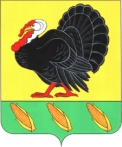 ТИХОРЕЦКОГО РАЙОНА  РЕШЕНИЕ от 10 декабря 2012 г.			                                                                 № 165станица  Хоперская      О победителе конкурса «Лучший орган территориального            общественного самоуправления» среди органов территориального             общественного самоуправления Хоперского сельского поселения	В соответствии с постановлением Законодательного собрания Краснодарского края от  28 февраля 2009 года № 2936-П «О краевом конкурсе на звание «Лучший орган территориального общественного самоуправления», постановлением Хоперского сельского поселения Тихорецкого района от 07 апреля 2009 года № 28 «Об утверждении Положения о смотре-конкурсе органов территориального общественного самоуправления Хоперского сельского поселения на звание «Образцовый квартал» и среди жителей на звание «Двор образцового содержания» и на основании представленных материалов по подведению итогов смотра-конкурса среди органов территориального общественного самоуправлении Хоперского сельского поселения «Лучший орган территориального общественного самоуправления», в 2012 году, Совет Хоперского сельского поселения Тихорецкого района РЕШИЛ:1.Определить победителем на звание «Лучший орган территориального общественного самоуправления» на территории Хоперского сельского поселения квартальный комитет № 1, руководитель Булатова Наталья Анатольевна.2.Направить данное решение и характеристику, отражающую деятельность квартального комитета № 1 в администрацию муниципального образования Тихорецкий район. 3.Организацию выполнения настоящего решения возложить на главу Хоперского сельского поселения С.Ю.Писанова.4.Обнародовать настоящее решение в установленном порядке.5.Настоящее решение вступает в силу со дня его обнародования.Глава Хоперского сельского поселения Тихорецкого района		                                      С.Ю.Писанов